Årsmöte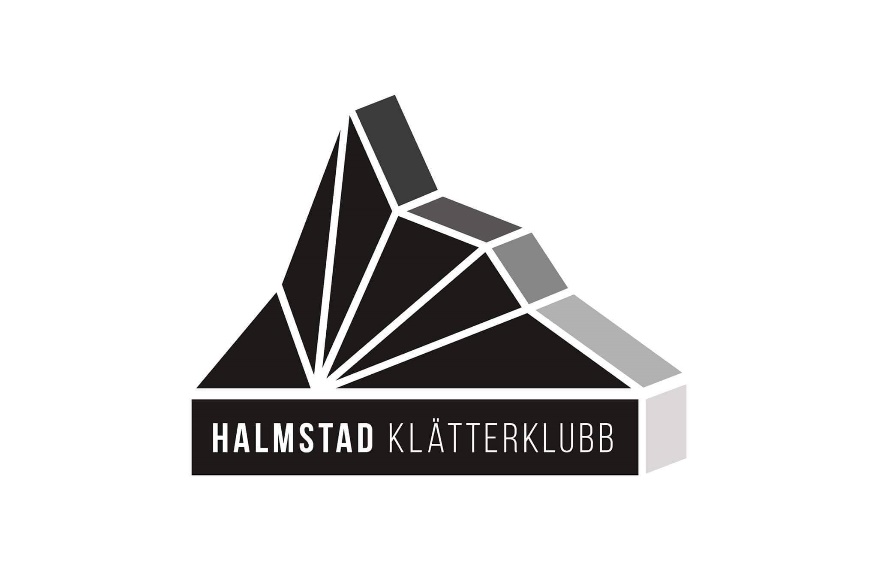 Söndagen den 17 februari 2019 klockan: 13.00Halmstad Klätterklubbs lokal på slottsmöllan. Kallad: Styrelsen & Samtliga medlemmar i Halmstad KlätterklubbVarmt välkomna!FöredragningslistaÖppnande av årsmöteFastställande av röstlängd för mötetFråga om årsmötet har utlysts på rätt sättFastställande av föredragningslistaVal av ordförande och sekreterare för mötetVal av protokolljusterare och rösträknarea) Styrelsens verksamhetsberättelse för verksamhetsåret 2018. b) Styrelsens förvaltningsberättelse (balans- och resultaträkning) för verksamhetsåret 2018. Revisionsberättelse över styrelsens förvaltning under verksamhetsåret 2018Fråga om ansvarsfrihet för den tid revisionen avserFastställande av medlemsavgifterFastställande av verksamhetsplan samt behandling av budget för det kommande verksamhetsåret 2019Behandling av styrelsens förslag och i rätt tid inkomna motioner;Val av; Föreningens ordförande för tid av ett år Minst två övriga ledamöter i styrelsen för en tid av ett år Revisor/revisorer för en tid av ett årTvå ledamöter i valberedningen för en tid av ett årBeslut av val av ombud till SKF-möten (och ev. andra möten där föreningen har rätt att representera med ombud)Övriga frågorMötet avslutas 